«Ваше здоровье – в ваших руках»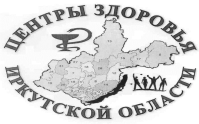                  Памятка для пациента:Что сделать, чтобы снизить массу тела и предупредить развитие ожиренияФакты об ожирении:В Западной Европе более половины взрослого населения в возрасте 35–65 лет имеют либо избыточную массу тела, либо ожирение; в США 1/3 населения имеет избыточную массу тела (на 20% и более превышающую идеальный вес); в России около 25% лиц трудоспособного возраста имеют избыточную массу тела, а 30% - ожирение.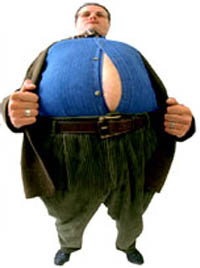 Вклад ожирения в структуру смертности от ишемической болезни сердца у российских мужчин — 14,9%, российских женщин — 47,7%.Возможность развития импотенции у любителей поесть в 10 раз больше, чем у здоровых лиц.Нет ни одного органа и ткани в организме человека, которые в той или иной степени не страдали бы при ожирении.Ожирение – единственное хроническое заболевание, которое можно полностью вылечить.Ожирение - избыточное накопление жира в организме, представляющее опасность для здоровья. Оно возникает, когда поступление энергии в организм с пищей превышает энергетические расходы (складывающиеся из основного обмена или обмена веществ в покое и при физической активности).В 98% всех случаев причиной избыточной массы тела является переедание, оставшиеся 2% - эндокринная и неврологическая патология!Проверьте, нет ли у Вас предрасположенности к ожирению?Сложите все баллы и посмотрите полученный результат: 	        Итого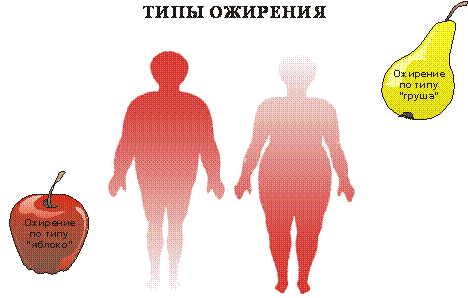 «ОЖИРЕНИЕ - это бомба замедленного действия, которую следует обезвредить», при этом «не подорвавшись», так как оборотная сторона ожирения – анорексия (отказ от еды)!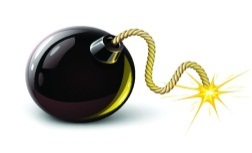 Вы должны знать, что у жира много полезных функций:Жиры накапливают энергию, необходимую для жизни.Жировая ткань сохраняет в организме тепло.Жировая ткань защищает от травмы и смягчает удары.Жиры участвуют в образовании гормонов и других биологически активных веществ.Ряд жизненно важных витаминов, в основном жирорастворимых А, Д, Е, К поступает в организм или образуется при обязательном участии жиров.Жиры входят в состав клеточных мембран, которые защищают клетки от повреждений.Необходимо понимать почему полезный жир становится вредным?Энергия в организм поступает только с пищей, поэтому чтобы похудеть, Вам нужно начать с умеренно гипокалорийной диеты, для этого важно: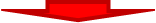 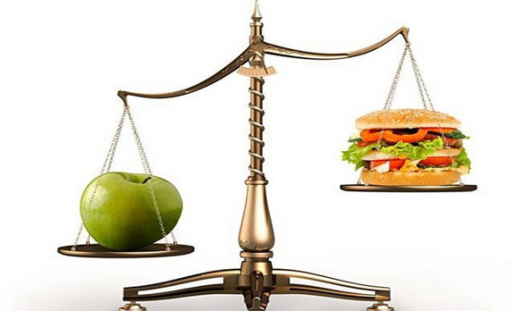 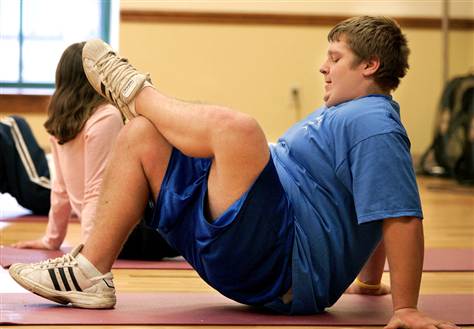 №ВопросыБаллыБаллыБаллы№ВопросыДаИногдаНет1Присутствует ли в вашем  рационе  вегетарианская пища?0122Используете ли вы для приготовления жареных блюд сливочное масло?2103Нравятся ли вам овощные салаты с растительным маслом?2104Часто ли вы употребляете в пищу рыбу?0125Вы  едите по 300г риса каждый день?0126Пьете ли вы кофе без молока или сливок?0127Едите ли вы жареную птицу с кожей?2108Всегда ли вы  едите мясо с овощами и зеленью?0129Вы едите гамбургеры и чизбургеры?21010Можете ли вы есть борщ без сметаны?01211Едите ли вы по утрам овсянку или хлопья?01212Пьете ли вы бифидокефир или "живые" йогурты?01213Употребляете ли вы в пищу соленья и маринады?21014Вы можете кушать клубнику без сливок или сметаны?01215Любите ли вы восточную кухню (индийскую, китайскую)?21016Вы употребляете в пищу маргарин или комбижир?21017Вы предпочитаете жирные сыры?21018Часто ли вы едите мясные бульоны?21019Вы можете обходиться без чипсов и картошки?01220Вы любите сладкое?21021Вы часто едите  сало или бекон?210БаллыПредрасположенность к ожирению, рекомендацииОт 0 до 13 балловСодержание жиров в вашем рационе питания в норме. Вы предпочитаете полезные, в основном растительные жиры. Вы не нуждаетесь в каких-либо диетах. Ваш вес, скорее всего, соответствует норме. Но не забывайте включать в свой режим дня утреннюю гимнастику, легкие оздоровительные пробежки, контрастный душ, самомассаж, а также полноценный активный отдых.От 14 до28 балловВ вашем рационе превышено содержание вредных жиров. Вам следует добавить к питанию долю рыбных продуктов,  а также уменьшить количество солений и маринадов, заменив их листовой зеленью (салат, петрушка, укроп, кинза, базилик). Ваш вес несколько превышает норму и у вас начальная стадия ожирения. Необходимо начать заниматься своим здоровьем и питанием, а также начать делать гимнастику от ожирения.От 29 до42 балловВы употребляете слишком много вредных жиров и сладкого. Нужно резко уменьшить потребление сладостей и ввести в рацион питания больше свежих овощей и фруктов, морепродуктов, заменить хлеб высшего сорта на хлеб из муки грубого помола, лучше с отрубями. Необходимо начать питаться дробно, т.е. принимать пищу 5-6 раз в день, небольшими порциями. Рекомендуется перед едой кушать по 3 столовые свекольного жмыха (натертая на мелкой терке свекла, из которой полностью выжат сок). Посетите диетолога для консультации. Если такой возможности нет, Вам следует самостоятельно контролировать рацион и перейти на низкокалорийный режим питания. Также Вам нужна лечебная гимнастика, так как обычная физкультура может вызвать осложнения.Индекс массы тела (кг/м2)Степень ожиренияМенее 18,5Недостаточная масса тела18,5-24,9Норма25-29,9Избыточная масса тела (предожирение)30-34,9Ожирение I степени35-39,9Ожирение II степениБолее 40Ожирение III степени